Fantasy Kingdoms AssignmentType: Project/Large AssignmentPoints: 50 PointsStudent Objectives:	1. I can show that I understand major geographic features on a map	2. I can show the relationship between geography and people through history	3. I can show that I understand the major government types	4. I can show that I understand the relationship between government types and 	people through historyDescription: We have been studying about geography and governments in class. Your task will be to create a fantasy world, complete with its own history. This history should show me the impact of geography and governments on people. Your assignment will include: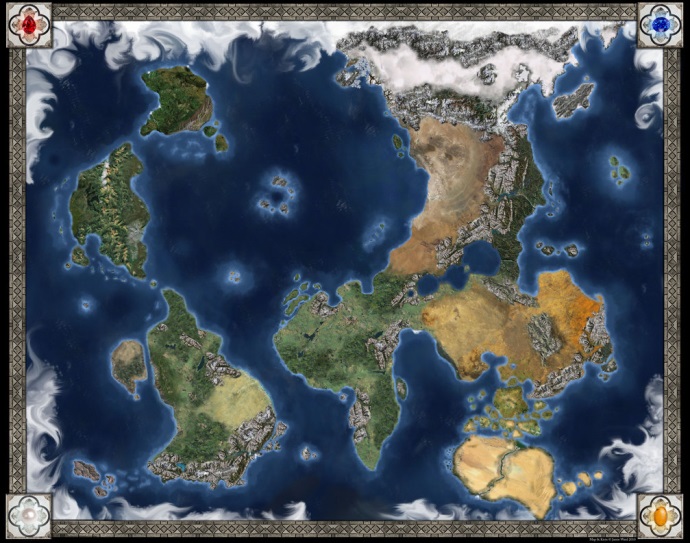 	1. A Map showing at least 3 continents and the geographic features listed below	2. A 1-2 page description of at least 5 different governments/countries and their 	history in your fantasy worldMap: (25 points of total)You will need to create a map, which must be colored showing the geography of your fantasy world. It will need to include	1. At least 3 continents	2. At least 2 mountain ranges	3. At least 3 major rivers	4. At least 2 large lakes	5. At least 1 large desert	6. At least 1 large tundra	7. At least 1 large forest/rainforest	8. At least 2 large peninsulas	9. At least 1 large island chain (archipelago)	10. At least 4 large islands* All major geographic features need to be namedWritten History: You will write a 1-2 page brief description of the history of your world. This history can be a description of your world at a certain point in time, or can describe the history over hundreds or even thousands of years. You will need to include:	- At least 4 government types that we have studied	- A brief description of the happiness and military strength of different 	countries/groups of people	- At least 2 large wars between countries/groups of people	- At least 2 religions, a brief description of each, and how they have shaped the world	- Anything else you want to include! Grading:Map: 30 pointsWriting: 20 Points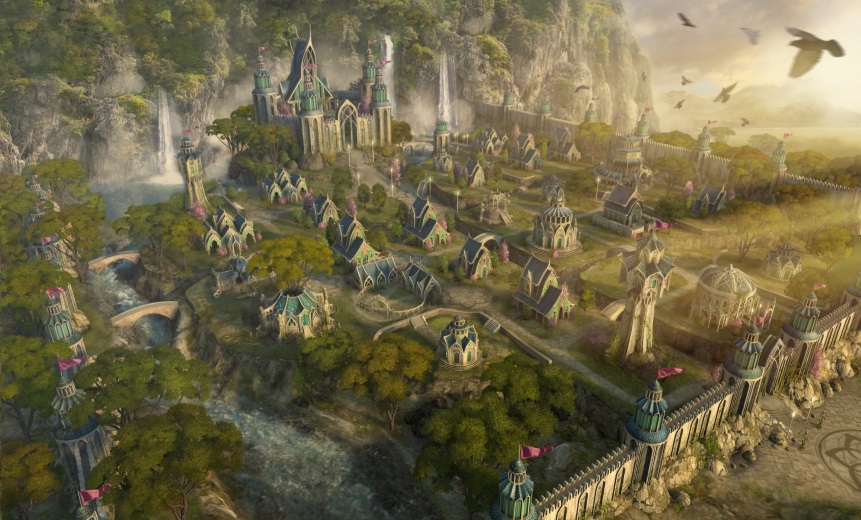 